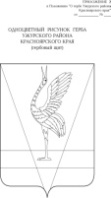 АДМИНИСТРАЦИЯ УЖУРСКОГО РАЙОНАКРАСНОЯРСКОГО КРАЯПОСТАНОВЛЕНИЕ26.07.2023                                         г. Ужур                                                  № 578О внесении изменений в  постановление администрации Ужурского района от 03.11.2016 № 634 «Об утверждении муниципальной  программы Ужурского района «Развитие жилищно-коммунального хозяйства, строительства, транспорта, дорожного хозяйства и доступное жилье для граждан Ужурского района»»Руководствуясь постановлением администрации района от 12.08.2013 № 724 «Об утверждении Порядка принятия решений о разработке муниципальных программ Ужурского района, их формировании и реализации», статьей 19 Устава Ужурского района Красноярского края,  ПОСТАНОВЛЯЮ:Внести в приложение к постановлению администрации Ужурского района от 03.11.2016 № 634 «Об утверждении муниципальной  программы Ужурского района «Развитие жилищно-коммунального хозяйства, строительства, транспорта, дорожного хозяйства и доступное жилье для граждан Ужурского района»» (далее - Программа) следующие изменения:1.1. Приложение №2 к подпрограмме №2 читать в новой редакции согласно приложению.2. Контроль за выполнением постановления возложить на первого заместителя главы по сельскому хозяйству и оперативному управлению Ю.П. Казанцева. 3. Постановление вступает в силу в день, следующий за днем официального опубликования в специальном выпуске газеты «Сибирский хлебороб».И.о. главы района                                                                             Ю.П. КазанцевПриложение к постановлению                                                                            администрации Ужурского района                                                                         от 26.07.2023 № 578                                                                                                                                                        Приложение № 2                               к  подпрограмме №2Перечень мероприятий подпрограммы №2                                № п/пЦели, задачи, мероприятия подпрограммыНаименование ГРБСКод бюджетной классификации Код бюджетной классификации Код бюджетной классификации Код бюджетной классификации Код бюджетной классификации Расходы 
(тыс. руб.), годыРасходы 
(тыс. руб.), годыРасходы 
(тыс. руб.), годыРасходы 
(тыс. руб.), годыОжидаемый результат№ п/пЦели, задачи, мероприятия подпрограммыНаименование ГРБСГРБСРз
ПрРз
ПрЦСРВРочередной финансовый год(2023)первый год планового периода(2024)второй год планового периода(2025)Итого на (2023-2025)Ожидаемый результат1234556789101112Цель-Вовлечение жителей в благоустройство населенных пунктов районаЦель-Вовлечение жителей в благоустройство населенных пунктов районаЦель-Вовлечение жителей в благоустройство населенных пунктов районаЦель-Вовлечение жителей в благоустройство населенных пунктов районаЦель-Вовлечение жителей в благоустройство населенных пунктов районаЦель-Вовлечение жителей в благоустройство населенных пунктов районаЦель-Вовлечение жителей в благоустройство населенных пунктов районаЦель-Вовлечение жителей в благоустройство населенных пунктов районаЦель-Вовлечение жителей в благоустройство населенных пунктов районаЦель-Вовлечение жителей в благоустройство населенных пунктов районаЦель-Вовлечение жителей в благоустройство населенных пунктов районаЦель-Вовлечение жителей в благоустройство населенных пунктов районаЦель-Вовлечение жителей в благоустройство населенных пунктов районаЗадача - Улучшение санитарно-экологической обстановки,  внешнего и архитектурного облика населенных пунктов района.Задача - Улучшение санитарно-экологической обстановки,  внешнего и архитектурного облика населенных пунктов района.Задача - Улучшение санитарно-экологической обстановки,  внешнего и архитектурного облика населенных пунктов района.Задача - Улучшение санитарно-экологической обстановки,  внешнего и архитектурного облика населенных пунктов района.Задача - Улучшение санитарно-экологической обстановки,  внешнего и архитектурного облика населенных пунктов района.Задача - Улучшение санитарно-экологической обстановки,  внешнего и архитектурного облика населенных пунктов района.Задача - Улучшение санитарно-экологической обстановки,  внешнего и архитектурного облика населенных пунктов района.Задача - Улучшение санитарно-экологической обстановки,  внешнего и архитектурного облика населенных пунктов района.Задача - Улучшение санитарно-экологической обстановки,  внешнего и архитектурного облика населенных пунктов района.Задача - Улучшение санитарно-экологической обстановки,  внешнего и архитектурного облика населенных пунктов района.Задача - Улучшение санитарно-экологической обстановки,  внешнего и архитектурного облика населенных пунктов района.Задача - Улучшение санитарно-экологической обстановки,  внешнего и архитектурного облика населенных пунктов района.Задача - Улучшение санитарно-экологической обстановки,  внешнего и архитектурного облика населенных пунктов района.Мероприятие 1Мероприятие 1Мероприятие 1Мероприятие 1Мероприятие 1Мероприятие 1Мероприятие 1Мероприятие 1Мероприятие 1Мероприятие 1Мероприятие 1Мероприятие 1Мероприятие 11Организация общественных работ в поселениях и временного трудоустройства несовершеннолетних граждан в возрасте от 14 до 18 лет в свободное от учебы времявсего расходные обязательства 140050305031220081050540300,0300,0300,0900,01Организация общественных работ в поселениях и временного трудоустройства несовершеннолетних граждан в возрасте от 14 до 18 лет в свободное от учебы времяв том числе по ГРБС:1Организация общественных работ в поселениях и временного трудоустройства несовершеннолетних граждан в возрасте от 14 до 18 лет в свободное от учебы времяВасильевский сельсовет6,56,56,5Организация общественных работ в поселенияхЗлаторуновский сельсовет35,135,135,1Организация общественных работ в поселенияхИльинский сельсовет19,219,219,2Организация общественных работ в поселенияхКрутоярский сельсовет35,635,635,6Организация общественных работ в поселенияхКулунский  сельсовет10,210,210,2Организация общественных работ в поселенияхЛокшинский сельсовет29,929,929,9Организация общественных работ в поселенияхМалоимышский сельсовет51,251,251,2Организация общественных работ в поселенияхМихайловский сельсовет13,513,513,5Организация общественных работ в поселенияхОзероучумский сельсовет4,74,74,7Организация общественных работ в поселенияхПрилужский сельсовет25,225,225,2Организация общественных работ в поселенияхПриреченский сельсовет31,431,431,4Организация общественных работ в поселенияхСолгонский  сельсовет37,537,537,5Организация общественных работ в поселенияхМероприятие 2Мероприятие 2Мероприятие 2Мероприятие 2Мероприятие 2Мероприятие 2Мероприятие 2Мероприятие 2Мероприятие 2Мероприятие 2Мероприятие 2Мероприятие 2Мероприятие 22Обследование автомобильных трасс в части их покрытия подвижной радиотелефонной связьювсего расходные обязательства 14004100410122008116054051,35,05,061,3Обследование в с.Ильинка2Обследование автомобильных трасс в части их покрытия подвижной радиотелефонной связьюв том числе по ГРБС:Обследование в с.Ильинка2Обследование автомобильных трасс в части их покрытия подвижной радиотелефонной связьюИльинский сельсовет51,35,05,061,3Обследование в с.ИльинкаМероприятие 3Мероприятие 3Мероприятие 3Мероприятие 3Мероприятие 3Мероприятие 3Мероприятие 3Мероприятие 3Мероприятие 3Мероприятие 3Мероприятие 3Мероприятие 3Мероприятие 33Софинансирование муниципальных программ формирования современной городской средывсего расходные обязательства 14005030503122F2555505401000,01000,01000,03000,02023 год – благоустройство 3 дворовых территорий, городского паркаСофинансирование мероприятия -1000,0 тыс. рублей в 2024-2025 ггСоглашение  с администрацией г.Ужура3Софинансирование муниципальных программ формирования современной городской средыв том числе по ГРБС:2023 год – благоустройство 3 дворовых территорий, городского паркаСофинансирование мероприятия -1000,0 тыс. рублей в 2024-2025 ггСоглашение  с администрацией г.Ужура3Софинансирование муниципальных программ формирования современной городской средыг.Ужур1000,01000,01000,03000,02023 год – благоустройство 3 дворовых территорий, городского паркаСофинансирование мероприятия -1000,0 тыс. рублей в 2024-2025 ггСоглашение  с администрацией г.УжураМероприятие 4Мероприятие 4Мероприятие 4Мероприятие 4Мероприятие 4Мероприятие 4Мероприятие 4Мероприятие 4Мероприятие 4Мероприятие 4Мероприятие 4Мероприятие 4Мероприятие 44Обеспечение освещением территорий всего расходные обязательства 140140  050312200811505401328,01200,01200,03728,04Обеспечение освещением территорий в том числе по ГРБС:4Обеспечение освещением территорий Администрация Ужурского района1200,01200,02400,0Зарезервированные средства4Обеспечение освещением территорий Васильевский сельсовет25,04Обеспечение освещением территорий Златоруновский сельсовет102,94Обеспечение освещением территорий Ильинский сельсовет100,04Обеспечение освещением территорий Крутоярский сельсовет229,04Обеспечение освещением территорий Кулунский  сельсовет105,44Обеспечение освещением территорий Локшинский сельсовет100,04Обеспечение освещением территорий Малоимышский сельсовет126,54Обеспечение освещением территорий Михайловский сельсовет100,04Обеспечение освещением территорий Озероучумский сельсовет53,74Обеспечение освещением территорий Прилужский сельсовет100,04Обеспечение освещением территорий Приреченский сельсовет100,04Обеспечение освещением территорий Солгонский  сельсовет185,5Мероприятие 5Мероприятие 5Мероприятие 5Мероприятие 5Мероприятие 5Мероприятие 5Мероприятие 5Мероприятие 5Мероприятие 5Мероприятие 5Мероприятие 5Мероприятие 5Мероприятие 55Проведение мероприятий по озеленению городских и сельских территорийвсего расходные обязательства 140050305031220081135402150,01950,01950,06050,05Проведение мероприятий по озеленению городских и сельских территорийв том числе по ГРБС:Кулунский  сельсовет50,050,050,0150,0Озеленение с.КулунГород Ужур2100,01900,01900,05900,0Озеленение г.УжураМероприятие 6Мероприятие 6Мероприятие 6Мероприятие 6Мероприятие 6Мероприятие 6Мероприятие 6Мероприятие 6Мероприятие 6Мероприятие 6Мероприятие 6Мероприятие 6Мероприятие 66Реализация проектов по решению вопросов местного значения, осуществляемых непосредственно населением на территории населенного пункта всего расходные обязательства 140050305031220077490540350,0350,06Реализация проектов по решению вопросов местного значения, осуществляемых непосредственно населением на территории населенного пункта в том числе по ГРБС:6Реализация проектов по решению вопросов местного значения, осуществляемых непосредственно населением на территории населенного пункта Крутоярский сельсовет350,0Благоустройство детской площадки в п. Сухореченский (установка МАФов)Мероприятие 7Мероприятие 7Мероприятие 7Мероприятие 7Мероприятие 7Мероприятие 7Мероприятие 7Мероприятие 7Мероприятие 7Мероприятие 7Мероприятие 7Мероприятие 7Мероприятие 77Обустройство и восстановление воинских захоронений всего расходные обязательства 1400503050312200L2990540138,2138,2Обустройство воинского захоронения  участнику боевых действий в Чечне Глущенко Игорю Валерьевичу7Обустройство и восстановление воинских захоронений в том числе по ГРБС:Обустройство воинского захоронения  участнику боевых действий в Чечне Глущенко Игорю Валерьевичу7Обустройство и восстановление воинских захоронений Малоимышский сельсовет138,2138,2Обустройство воинского захоронения  участнику боевых действий в Чечне Глущенко Игорю ВалерьевичуМероприятие 8Мероприятие 8Мероприятие 8Мероприятие 8Мероприятие 8Мероприятие 8Мероприятие 8Мероприятие 8Мероприятие 8Мероприятие 8Мероприятие 8Мероприятие 8Мероприятие 88Осуществление расходов, направленных на реализацию мероприятий по поддержке местных инициатив всего расходные обязательства 14005030503122007641054010466,710466,78Осуществление расходов, направленных на реализацию мероприятий по поддержке местных инициатив в том числе по ГРБС:8Осуществление расходов, направленных на реализацию мероприятий по поддержке местных инициатив город Ужур2000,0Благоустройство детской площадки «Ромашка»8Осуществление расходов, направленных на реализацию мероприятий по поддержке местных инициатив Прилужский сельсовет700,0Обустройство сквера «Молодёжный» п. Прилужье8Осуществление расходов, направленных на реализацию мероприятий по поддержке местных инициатив Крутоярский сельсовет1500,0Культуре-развитие! (предусматривает ремонт Алексеевского сельского клуба )8Осуществление расходов, направленных на реализацию мероприятий по поддержке местных инициатив Локшинский сельсовет210,0Обустройство места памяти в д.Красное Озеро Ужурского района8Осуществление расходов, направленных на реализацию мероприятий по поддержке местных инициатив Приреченский сельсовет1500,0Ремонт здания Приреченского СДК Ужурского района8Осуществление расходов, направленных на реализацию мероприятий по поддержке местных инициатив Солгонский сельсовет1500,0Ремонт уличного освещения на территории Солгонского сельсовета8Осуществление расходов, направленных на реализацию мероприятий по поддержке местных инициатив Михайловский сельсовет700,0Обустройство зоны въезда  с.Михайловка8Осуществление расходов, направленных на реализацию мероприятий по поддержке местных инициатив Малоимышский сельсовет1500,0Приобретение трактора и навесного оборудования для благоустройства территории8Осуществление расходов, направленных на реализацию мероприятий по поддержке местных инициатив Васильевский сельсовет167,0Благоустройство спортивной площадки с.Васильевка ул.Советская, 39 «б» 8Осуществление расходов, направленных на реализацию мероприятий по поддержке местных инициатив Озероучумский сельсовет689,7Зимние забавы Мероприятие 9Мероприятие 9Мероприятие 9Мероприятие 9Мероприятие 9Мероприятие 9Мероприятие 9Мероприятие 9Мероприятие 9Мероприятие 9Мероприятие 9Мероприятие 9Мероприятие 99Благоустройство кладбищвсего расходные обязательства 1400503050312200766605409Благоустройство кладбищв том числе по ГРБС:9Благоустройство кладбищМероприятие 10Мероприятие 10Мероприятие 10Мероприятие 10Мероприятие 10Мероприятие 10Мероприятие 10Мероприятие 10Мероприятие 10Мероприятие 10Мероприятие 10Мероприятие 10Мероприятие 1010Проведение ремонтно-реставрационных работ объектов, увековечивающих память воинов-красноярцев, погибших, умерших в годы Великой Отечественной войнывсего расходные обязательства 140050305031220081170540670,0670,010Проведение ремонтно-реставрационных работ объектов, увековечивающих память воинов-красноярцев, погибших, умерших в годы Великой Отечественной войныв том числе по ГРБС:10Проведение ремонтно-реставрационных работ объектов, увековечивающих память воинов-красноярцев, погибших, умерших в годы Великой Отечественной войныКрутоярский сельсовет350,0Ремонт памятника «Воину-освободителю в с.Крутояр10Проведение ремонтно-реставрационных работ объектов, увековечивающих память воинов-красноярцев, погибших, умерших в годы Великой Отечественной войныМалоимышский сельсовет200,0Ремонт памятника павшим в годы ВОВ в с.Малый Имыш10Проведение ремонтно-реставрационных работ объектов, увековечивающих память воинов-красноярцев, погибших, умерших в годы Великой Отечественной войныСолгонский сельсовет120,0Ремонт памятника воинам, павшим в ВОВ в д. НабережнаяМероприятие 11Мероприятие 11Мероприятие 11Мероприятие 11Мероприятие 11Мероприятие 11Мероприятие 11Мероприятие 11Мероприятие 11Мероприятие 11Мероприятие 11Мероприятие 11Мероприятие 1111Мероприятия в области наружной рекламы на территории районавсего расходные обязательства14001130113122008120024420,020,020,060,0Зарезервированные средства11Мероприятия в области наружной рекламы на территории районав том числе по ГРБС:Зарезервированные средства11Мероприятия в области наружной рекламы на территории районаАдминистрации       Ужурского  района20,020,020,060,0Зарезервированные средстваМероприятие 12Мероприятие 12Мероприятие 12Мероприятие 12Мероприятие 12Мероприятие 12Мероприятие 12Мероприятие 12Мероприятие 12Мероприятие 12Мероприятие 12Мероприятие 12Мероприятие 1212Обеспечение и повышение комфортности условий проживания гражданвсего расходные обязательства 14005030503122008124054049,049,0Для проведения бетонных работ в проекте – обустройство зоны въезда с.Михайловка12Обеспечение и повышение комфортности условий проживания гражданв том числе по ГРБС:Для проведения бетонных работ в проекте – обустройство зоны въезда с.Михайловка12Обеспечение и повышение комфортности условий проживания гражданМихайловский  сельсовет49,0Для проведения бетонных работ в проекте – обустройство зоны въезда с.МихайловкаИТОГОИТОГОИТОГОИТОГОИТОГОИТОГОИТОГОИТОГО16523,24475,04475,025473,2